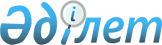 О проекте Указа Президента Республики Казахстан "Об утверждении Отчета о формировании и использовании Национального фонда Республики Казахстан за 2003 год"Постановление Правительства Республики Казахстан от 29 апреля 2004 года N 487

      Правительство Республики Казахстан постановляет: 

      Внести на рассмотрение Президента Республики Казахстан проект Указа Президента Республики Казахстан "Об утверждении Отчета о формировании и использовании Национального фонда Республики Казахстан за 2003 год".        Премьер-Министр 

       Республики Казахстан 

  Проект       Указ Президента Республики Казахстан  Об утверждении Отчета о формировании и использовании 

Национального фонда Республики Казахстан за 2003 год       В соответствии с  Указом Президента Республики Казахстан от 29 января 2001 года N 543 "О некоторых вопросах Национального фонда Республики Казахстан" постановляю: 

      1. Утвердить прилагаемый Отчет о формировании и использовании Национального фонда Республики Казахстан за 2003 год. 

      2. Правительству Республики Казахстан до ________ 2004 года обеспечить опубликование информации об Отчете о формировании и использовании Национального фонда Республики Казахстан за 2003 год и результатах проведения внешнего аудита в средствах массовой информации. 

      3. Настоящий Указ вступает в силу со дня подписания.        Президент 

       Республики Казахстан 

Утвержден            

Указом Президента       

Республики Казахстан      

от_______ 2004 года N____     Отчет о формировании и использовании Национального 

фонда Республики Казахстан за 2003 год 2004 год  

  Раздел 1. ОТЧЕТ О ПОСТУПЛЕНИЯХ И ИСПОЛЬЗОВАНИИ 

НАЦИОНАЛЬНОГО ФОНДА РЕСПУБЛИКИ КАЗАХСТАН ЗА 2003 ГОД ___________________________________________________________________ 

N |                                                 |   Сумма 

п/п|                                                 |(тыс. тенге) 

___________________________________________________________________ 

1 |                         2                       |     3 

___________________________________________________________________   1. Средства Фонда на начало отчетного периода 

    ВСЕГО:                                              299110656*   2. Поступление ВСЕГО:                                  229551299     В том числе: 

    корпоративный подоходный налог с юридических лиц     79070536 

    налог на добавленную стоимость                              - 

    налог на сверхприбыль                                       - 

    бонусы                                                 326985 

    роялти                                               42791489 

    доля Республики Казахстан по разделу продукции 

    по заключенным контрактам                             1426332 

    официальные трансферты                               12496732 

    инвестиционные доходы от управления Фондом            4043647 

    иные поступления и доходы, не запрещенные 

    законодательством Республики Казахстан               89373109 

    средства от продажи государством земельных 

    участков сельскохозяйственного назначения в 

    частную собственность                                   22469   3. Использование ВСЕГО:                                   428434     В том числе: покрытие расходов, связанных с 

    управлением Фондом и проведением ежегодного 

    внешнего аудита                                        428434   4. Средства Фонда на конец отчетного периода ВСЕГО:    528233521** 

___________________________________________________________________       * с учетом сумм начисленных и отсроченных расходов в размере 166152 тыс. тенге 

      ** с учетом сумм начисленных и отсроченных расходов в размере 315682 тыс. тенге  

  Раздел 2. ОТЧЕТ О ДЕЯТЕЛЬНОСТИ НАЦИОНАЛЬНОГО БАНКА 

РЕСПУБЛИКИ КАЗАХСТАН ПО ДОВЕРИТЕЛЬНОМУ УПРАВЛЕНИЮ 

НАЦИОНАЛЬНЫМ ФОНДОМ РЕСПУБЛИКИ КАЗАХСТАН Форма 1       

  БАЛАНС НАЦИОНАЛЬНОГО БАНКА РЕСПУБЛИКИ КАЗАХСТАН ПО 

ДОВЕРИТЕЛЬНОМУ УПРАВЛЕНИЮ АКТИВАМИ НАЦИОНАЛЬНОГО 

ФОНДА РЕСПУБЛИКИ КАЗАХСТАН                                                       тыс. тенге 

___________________________________________________________________ 

                                       | за 2003 год | за 2002 год 

___________________________________________________________________ 

Активы Деньги и их эквиваленты                    26265200       2172965* Торговые ценные бумаги                    520234429     297605937*  Деривативные финансовые инструменты       217507490     164482209  Дебиторская задолженность                   1694617       4141696                                            765701736       468402807 Обязательства Деривативные финансовые инструменты       223399926     168321033 Кредиторская задолженность и 

начисленные расходы                        14384398       1137660                                            237784324       169458693 Чистые активы                             527917412       298944114 Чистые активы состоят из счета 

Правительства Республики Казахстан        527917412     298944114 Чистые активы                               527917412       298944114 

___________________________________________________________________ Примечание: * произведена переклассификация суммы, находящейся в Dreyfs Fund US в размере 901700 тыс. тенге из статьи "Торговые ценные бумаги" в статью "Деньги и их эквиваленты" для соответствия в презентации 2003 года Форма 2       

  ОТЧЕТ О ДОХОДАХ И РАСХОДАХ НАЦИОНАЛЬНОГО БАНКА 

РЕСПУБЛИКИ КАЗАХСТАН ПО ДОВЕРИТЕЛЬНОМУ УПРАВЛЕНИЮ 

АКТИВАМИ НАЦИОНАЛЬНОГО ФОНДА РЕСПУБЛИКИ КАЗАХСТАН                                                       тыс. тенге 

___________________________________________________________________ 

                                       | за 2003 год | за 2002 год 

___________________________________________________________________ Доходы Чистый реализованный доход от торговых 

ценных бумаг                               6255679       3472384 Увеличение (уменьшение) нереализованного 

дохода от торговых ценных бумаг            7521783      (3890023) Вознаграждение от вкладов на ностро 

счетах стран ОЭСР                            78544         55412 Нереализованный доход (убыток) от 

переоценки активов и обязательств, 

деноминированных в иностранной валюте     13215471       (785098) Реализованный доход (убыток) от 

иностранных валют                       (23027830)       9221873 Доходы, полученные от инвестиционной 

деятельности                               4043647       8074548 Расходы Объединенные расходы                        476094        280382 Расходы по оплате кастодиальных услуг        70335         59503 Расходы по оплате профессиональных услуг     11455         12929 Прочие расходы                               20117         14771                                              578001        367585 Чистый доход                               3465646       7706963 

___________________________________________________________________ Форма 3         

  ОТЧЕТЫ О ДВИЖЕНИИ ДЕНЕГ НАЦИОНАЛЬНОГО БАНКА РЕСПУБЛИКИ 

КАЗАХСТАН ПО ДОВЕРИТЕЛЬНОМУ УПРАВЛЕНИЮ АКТИВАМИ 

НАЦИОНАЛЬНОГО ФОНДА РЕСПУБЛИКИ КАЗАХСТАН                                                     тыс. тенге ___________________________________________________________________ 

                                       | за 2003 год | за 2002 год 

___________________________________________________________________ Денежные потоки от операционной 

деятельности Чистый доход от торговых ценных бумаг       3465646      7706963 Корректировка на: 

   Изменение нереализованного (дохода)/ 

убытка от переоценки активов и 

обязательств, деноминированных в 

иностранной валюте                        (13215471)      785098 

   Уменьшение (увеличение) изменения 

нереализованного дохода по торговым 

ценным бумагам                             (7521783)     3890023 Операционный (убыток)/доход до 

изменения в чистых операционных активах    (17271608)      12382084 Уменьшение (увеличение) операционных 

активов: 

   Торговые ценные бумаги                (201891238)  (115096174)* 

   Деривативные финансовые инструменты    (53025281)  (164482209) 

   Дебиторская задолженность                2447079    (4141696) 

Увеличение операционных обязательств: 

   Деривативные финансовые инструменты     55078893    168321033 

   Кредиторская задолженность и 

начисленные расходы                        13246738      1094416 Чистое использование денег в 

операционной деятельности                (201415417)  (101922546)* Денежные потоки от финансовой 

деятельности Поступления от Министерства финансов 

Республики Казахстан                      225507652    101472726 Перечисления денег                                0            0 Чистые деньги, полученные от 

финансовой системы                         225507652    101472726 Чистое увеличение (уменьшение) денег 

и денежных эквивалентов                    24092235     (449820)* Деньги и денежные эквиваленты на 

начало периода                              2172965      2622785 Деньги и денежные эквиваленты на 

конец периода                              26265200      2172965* 

___________________________________________________________________ Примечание: * произведена переклассификация суммы, находящейся в Dreyfs Fund US в размере 901700 тыс. тенге из статьи "Торговые ценные бумаги" в статью "Деньги и их эквиваленты" для соответствия в презентации 2003 года Форма 4         

  ОТЧЕТЫ ОБ ИЗМЕНЕНИЯХ В ЧИСТЫХ АКТИВАХ НАЦИОНАЛЬНОГО БАНКА РЕСПУБЛИКИ КАЗАХСТАН ПО ДОВЕРИТЕЛЬНОМУ УПРАВЛЕНИЮ 

АКТИВАМИ НАЦИОНАЛЬНОГО ФОНДА РЕСПУБЛИКИ КАЗАХСТАН                                                      тыс. тенге 

___________________________________________________________________ 

                                                  |     Сумма 

___________________________________________________________________ 

Сальдо на 1 января 2002 года                          189764425 Поступления от Министерства финансов 

Республики Казахстан                                  101472726 Перечисления в республиканский и местные бюджеты       (2001069) Поступления для возмещения Фонду перечислений 

2002 года для приведения в соответствие с 

законодательством                                       2001069 Чистый доход                                            7706963 Сальдо на 1 января 2003 года                          298944114* Поступления от Министерства финансов 

Республики Казахстан                                  225507652 Перечисления в республиканский и местные 

бюджеты                                                       - Чистый доход                                            3465646 Сальдо на 1 января 2004 года                          527917412** 

___________________________________________________________________        * без учета сумм начисленных и отсроченных расходов за 2002 год в размере 166152 тыс. тенге 

      ** без учета сумм начисленных и отсроченных расходов за 2003 год в размере 315682 тыс. тенге  

  Раздел 3. ИНЫЕ ДАННЫЕ ПО УПРАВЛЕНИЮ НАЦИОНАЛЬНЫМ 

ФОНДОМ РЕСПУБЛИКИ КАЗАХСТАН 

       1. Источники формирования Национального фонда Республики Казахстан       На 1 января 2003 года средства Национального фонда Республики  Казахстан (далее - Фонд) составляли 299110656 тыс. тенге. 

      Значительная доля поступлений в Фонд за 2003 год была сформирована за счет сверхплановых поступлений в бюджет от организаций сырьевого сектора (юридических лиц по перечню, устанавливаемому Правительством Республики Казахстан), сумма которых составила 123615342 тыс. тенге. Кроме того, за 2003 год на счет Фонда зачислены иные поступления в сумме 89373109 тыс. тенге (в том числе средства от приватизации государственного имущества, находящегося в республиканской собственности и относящегося к горнодобывающей и обрабатывающей отраслям экономики - 56748363 тыс. тенге, средства от продажи желтого металла - 645946 тыс. тенге и по Соглашению по проекту ТОО "Тенгизшевройл" - 31978800 тыс. тенге), средства от продажи государством земельных участков сельскохозяйственного назначения в частную собственность - 22469 тыс. тенге и переданные официальные трансферты из республиканского бюджета - 12496732 тыс. тенге. 

      Национальным Банком Республики Казахстан периодически проводилась конвертация поступающих тенге в доллары США, которые были зачислены на счет Фонда в иностранной валюте. 

      В течение 2003 года было внесено дополнение в  Закон Республики Казахстан "О бюджетной системе", которым определены дополнительные источники формирования Фонда за счет средств от приватизации государственного имущества, находящегося в республиканской собственности и относящегося к горнодобывающей и обрабатывающей отраслям. 

      Кроме того, внесены поправки в  Правила выбора независимого аудитора для проведения ежегодного внешнего аудита Национального фонда Республики Казахстан, утвержденные  постановлением Правительства Республики Казахстан от 16 июля 2003 года N 699, которыми предусматривается проведение конкурса для определения независимого внешнего аудитора Фонда на срок 2 года. 

      В целях пополнения Фонда утверждено  постановление Правительства Республики Казахстан "О некоторых вопросах по определению использования доходов государства" от 23 сентября 2003 года N 966, предусматривающее реализацию желтого металла и зачисление средств от его продажи в Фонд. 

      В целях пополнения дополнительных источников и реализации Земельного  кодекса Республики Казахстан внесено дополнение в  Закон Республики Казахстан "О бюджетной системе" и Правила формирования и использования Национального фонда Республики Казахстан, утвержденные  Указом Президента Республики Казахстан от 29 января 2001 года N 543, предусматривающее зачисление в Фонд средств, поступающих от продажи государством земельных участков сельскохозяйственного назначения в частную собственность.  

  Поступления в государственный бюджет от организаций 

сырьевого сектора и перечисления в Фонд за 2003 год                                                   (тыс. тенге) 

___________________________________________________________________       Наименование      |План за |        Кассовое исполнение  

                        |2003 год|_________________________________ 

                        |        |   Всего   |     в том числе 

                        |        |           |_____________________ 

                        |        |           |зачислено |перечислено 

                        |        |           | в бюджет | в Нацфонд 

___________________________________________________________________ Корпоративный подоходный 

налог с юридических лиц- 

организаций сырьевого 

сектора по перечню, 

устанавливаемому 

Правительством Республики 

Казахстан                 75220987  144271045  75220987   69050058 Корпоративный подоходный 

налог с юридических лиц- 

резидентов, удерживаемый 

у источника выплаты 

организациями сырьевого 

сектора по перечню, 

устанавливаемому 

Правительством 

Республики Казахстан      1939139    2353149    1939139     414010 Корпоративный подоходный 

налог с юридических лиц- 

нерезидентов, 

удерживаемый у источника 

выплаты организациями 

сырьевого сектора по 

перечню, устанавливаемому 

Правительством 

Республики Казахстан      4912490   14518958    4912490    9606468 Налог на добавленную 

стоимость на 

произведенные товары, 

оказанные услуги от 

организаций сырьевого 

сектора по перечню, 

устанавливаемому 

Правительством 

Республики Казахстан           0          0          0          0 Бонусы от организаций 

сырьевого сектора 

(юридических лиц по 

перечню, устанавливаемому 

Правительством 

Республики Казахстан)          0      326985         0     326985 Роялти от организаций 

сырьевого сектора 

(юридических лиц по 

перечню, устанавливаемому 

Правительством 

Республики Казахстан)    39350736    82142225  39350736   42791489 Доля Республики 

Казахстан по разделу 

продукции по заключенным 

контрактам от организаций 

сырьевого сектора 

(юридических лиц по 

перечню, устанавливаемому 

Правительством 

Республики Казахстан)     3543964     4970296   3543964   1426332 Итого по 

государственному бюджету 124967316  248582658 124967316  123615342 

___________________________________________________________________        Законом Республики Казахстан "О республиканском бюджете на 2003 год" утвержден годовой объем поступлений налогов и иных обязательных платежей в республиканский бюджет от организаций сырьевого сектора в сумме 124967316 тыс. тенге. По состоянию на 1 января 2004 года фактически от организаций сырьевого сектора поступило 248582658 тыс. тенге, из них согласно действующему законодательству зачислено в республиканский бюджет - 124967316 тыс. тенге. В результате сумма сверхплановых поступлений в Фонд от организаций сырьевого сектора составила 123615342 тыс. тенге. 

      На 1 января 2004 года денежные средства Фонда составили 528233521 тыс. тенге.       Структура сверхплановых поступлений средств в Фонд по видам налогов в целом за 2003 год характеризуется следующими показателями: ___________________________________________________________________ 

       Вид налоговых платежей     |   Сумма    |      Доля в 

                                  |(тыс. тенге)|  общем объеме (%) 

___________________________________________________________________ 

Корпоративный подоходный налог с 

юридических лиц                      69050058          55,86 Корпоративный подоходный налог с 

юридических лиц-резидентов, 

удерживаемый у источника выплаты       414010           0,34 Корпоративный подоходный налог с 

юридических лиц-нерезидентов, 

удерживаемый у источника выплаты      9606468           7,77 Всего подоходный налог с 

юридических лиц                      79070536          63,97 Налог на добавленную стоимость              0              0 Бонусы                                 326985           0,27 Роялти                               42791489          34,61 Доля Республики Казахстан по 

разделу продукции от организаций 

сырьевого сектора                     1426332           1,15 ВСЕГО:                              123615342          100,0 

___________________________________________________________________       В сверхплановых поступлениях в Фонд от организаций сырьевого сектора основную часть - 55,86 % занимает корпоративный подоходный налог с юридических лиц, удерживаемый у источника выплаты, затем роялти, доля которых составляет 34,61 % общей суммы поступлений, и корпоративный подоходный налог с юридических лиц-нерезидентов в сумме 9606468 тыс. тенге, или 7,77 % общей суммы поступлений. Доля Республики Казахстан по разделу продукции составила в общей сумме поступлений 1,15 %, корпоративного подоходного налога с юридических лиц-резидентов, удерживаемого у источника выплаты - 0,34 % и бонусы - 0,27 %. 

       2. Расходы Фонда       Со счета Фонда за отчетный период произведены следующие расходы, связанные с управлением Фонда, в общей сумме 428434 тыс. тенге: 

      112880 тыс. тенге перечислены Национальному Банку Республики Казахстан в виде вознаграждений за управление Фондом в соответствии с Договором о доверительном управлении, одобренным  постановлением Правительства Республики Казахстан от 18 мая 2001 года N 655; 

      74063 тыс. тенге перечислены за услуги кастодиана; 

      209745 тыс. тенге перечислены комиссионные вознаграждения внешним управляющим; 

      1350 тыс. тенге перечислены за услуги юридическому советнику; 

      9834 тыс. тенге перечислены за услуги внешнего аудита за 2002 год; 

      12670 тыс. тенге перечислены за информационные услуги компаний "Ваrrа International, Ltd"; 

      1435 тыс. тенге оплата за информационные услуги компании "Morgan Stanley Capital International"; 

      6012 тыс. тенге перечислены за услуги, предоставленные компанией "The Yield Book Inc"; 

      445 тыс. тенге перечислены за услуги по Соглашению "Securities Lending". 

      За четвертый квартал 2003 года начислены и предъявлены к оплате следующие расходы в общей сумме 315682 тыс. тенге: 

      комиссионное вознаграждение Национальному Банку Республики Казахстан за доверительное управление Фондом - 41462 тыс. тенге; 

      услуги кастодиану - 16637 тыс. тенге; 

      услуги внешним управляющим - 246424 тыс. тенге; 

      услуги аудита деятельности Фонда за 2003 год - 11159 тыс. тенге. 
					© 2012. РГП на ПХВ «Институт законодательства и правовой информации Республики Казахстан» Министерства юстиции Республики Казахстан
				